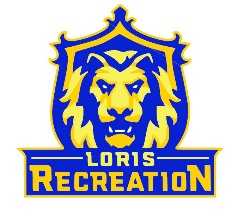 8U Gold BaseballScheduleCoach: John MishoeDate					Opponent			Location_______________Saturday 4/2 @ 1:15			vs 8U Gray			Field 1Saturday 4/2 @ 2:30 			at 8U Blue			Field 1Tuesday 4/19 @ 7:30			at 8U Gray			Field 1Thursday 4/21 @ 7:30		at Green Sea #2		Green Sea RecreationFriday 4/29 @ 6:15			at Green Sea #1		Green Sea RecreationTuesday 5/3 @ 7:30			vs 8U Blue			Field 1Thursday 5/5 @ 6:15			vs Green Sea #3		Field 3Tuesday 5/10 @ 7:30 		vs 8U Gray			Field 1 Thursday 5/12 @ 6:00		at North Strand		North Strand RecreationTuesday 5/17 @ 7:30			vs 8U Blue			Field 1Thursday 5/19 @ 6:00		vs North Strand		Field 1Friday 5/20 @ 6:00			at Mullins #3			Mullins RecMonday 5/23 @ 7:15			at 8U Gray			Field 1Thursday 5/26 @ 6:15		vs Waccamaw		Field 1*Green Sea	5050 Tulip Grove	Nichols, SC *Mullins	1100 Gapway St. 	Mullins, SC*North Strand 120 Hwy 57 South	Little River, SC